 Отпуск с 22.07  - 20.08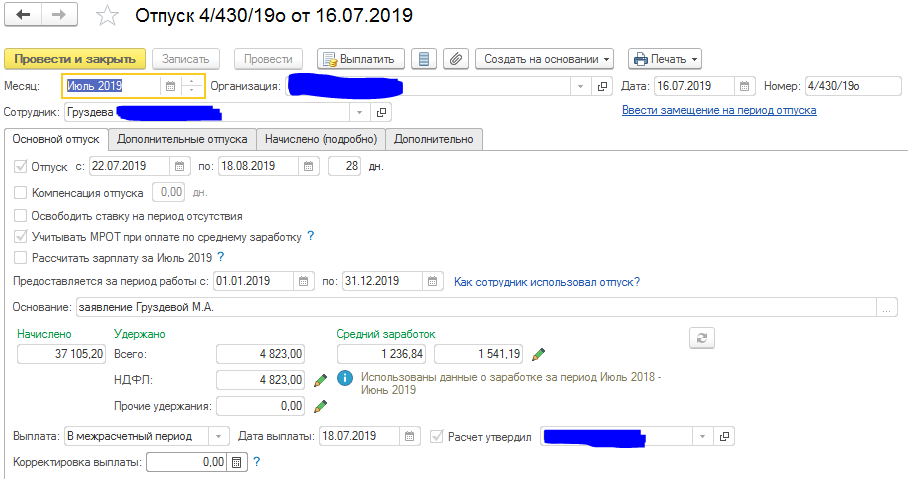 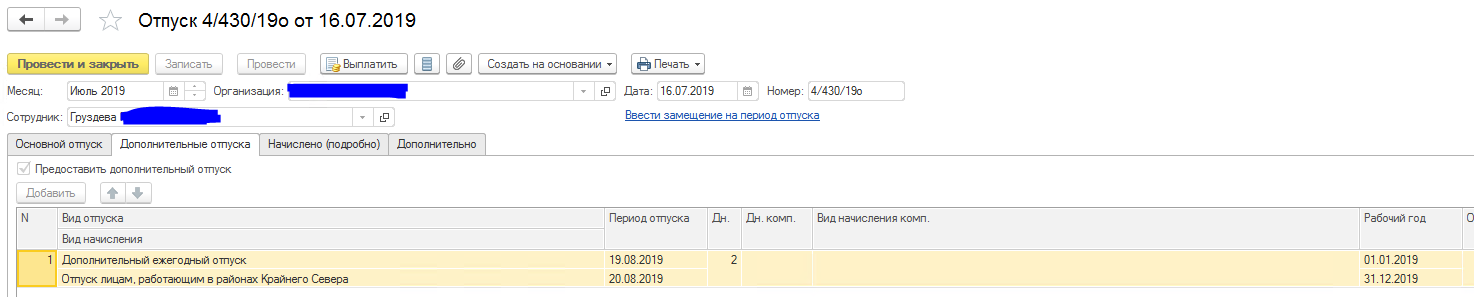 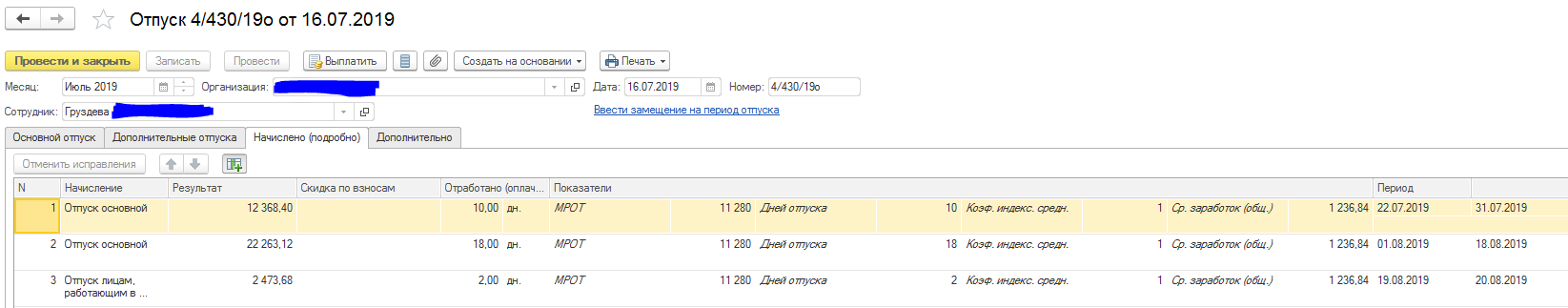 Увольнение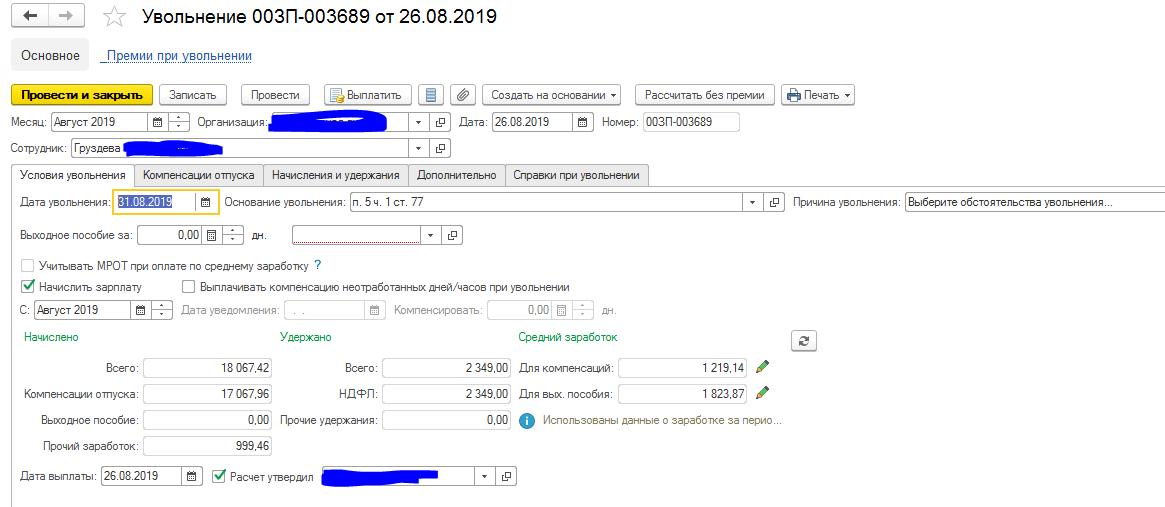 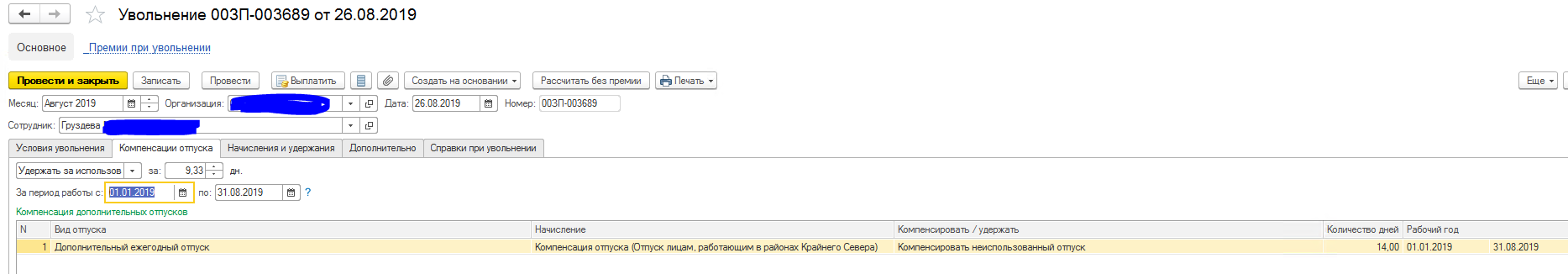 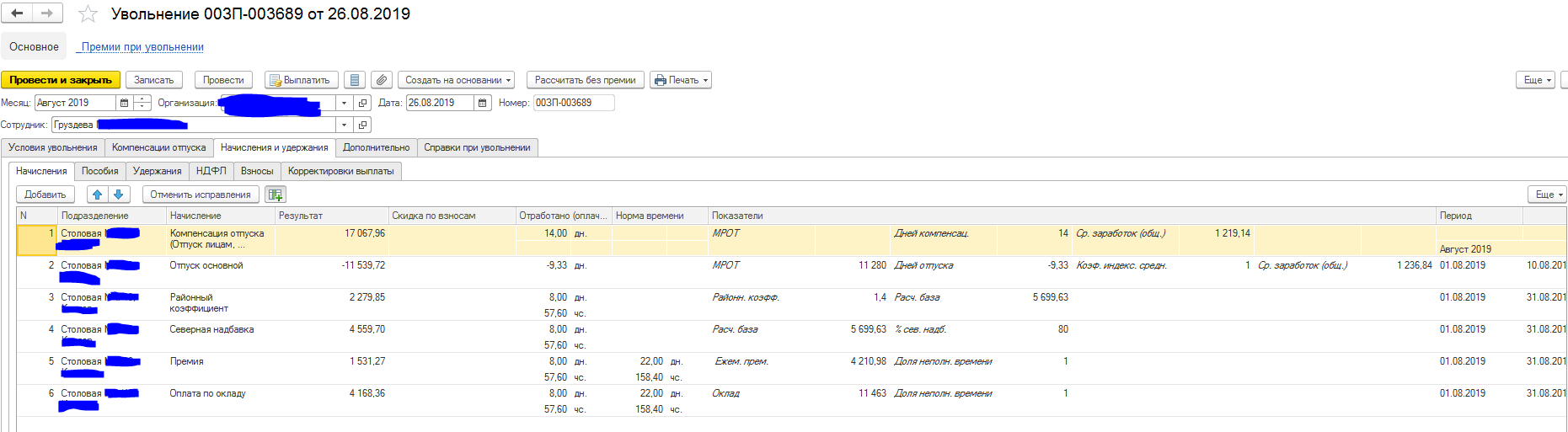 Исправление отпуска период с 22.07 по 06.08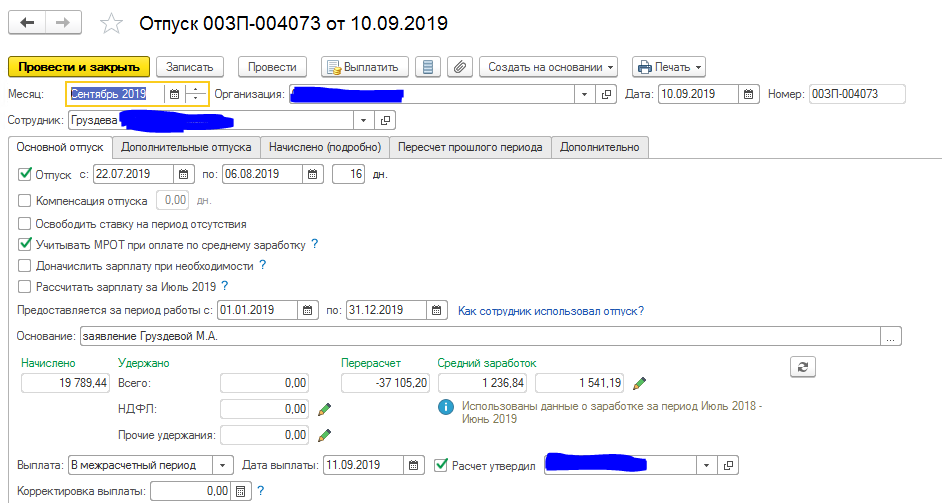 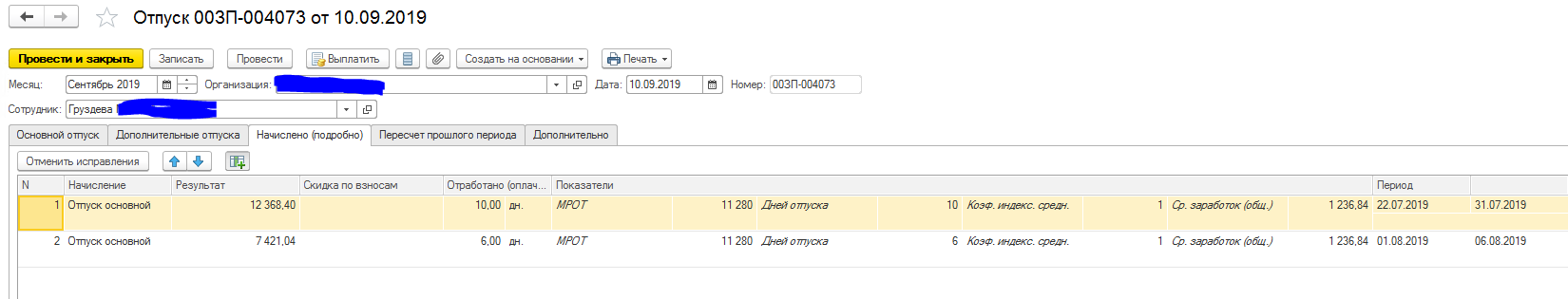 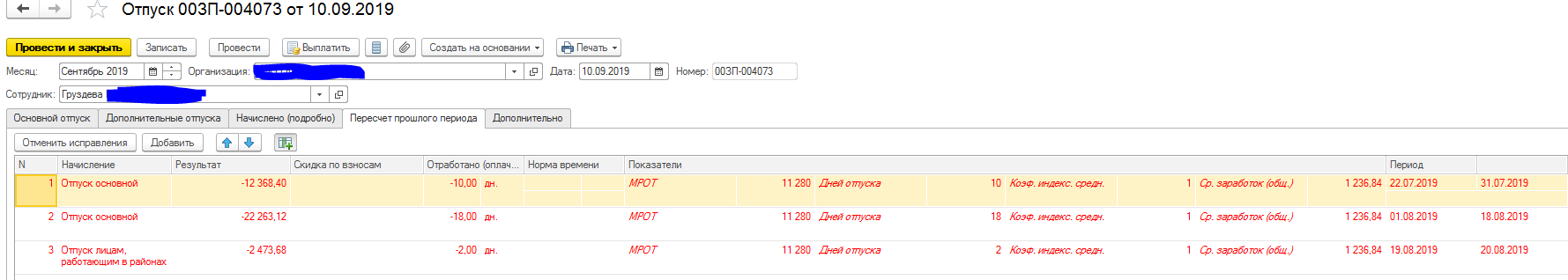 Больничный лист период  с 07.08.  -  12.08. 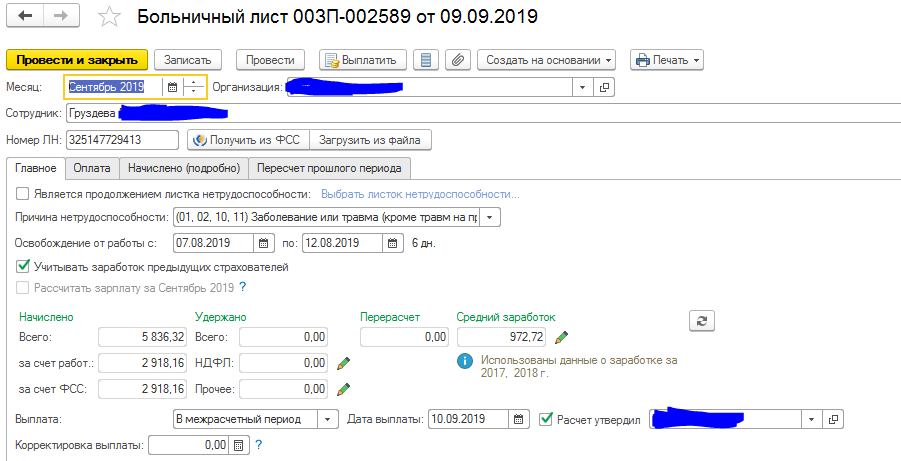 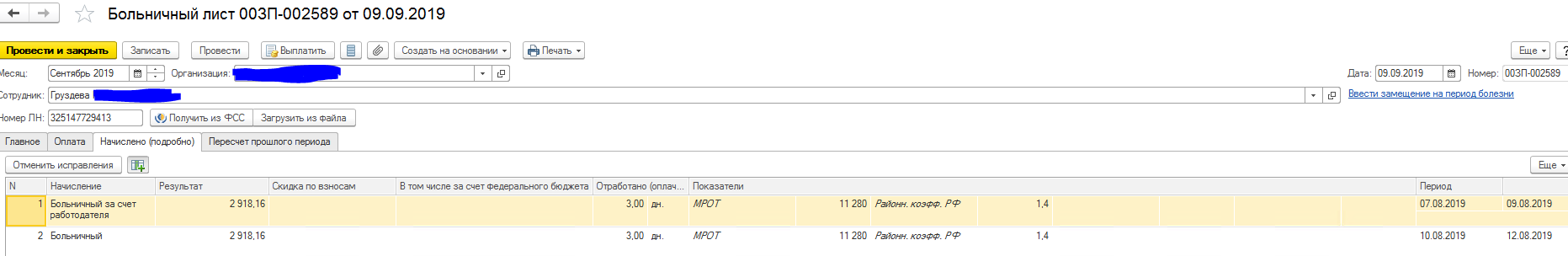 Отдельный приказ на отпуск период с 13.08 по 20.08(по факту продолжение)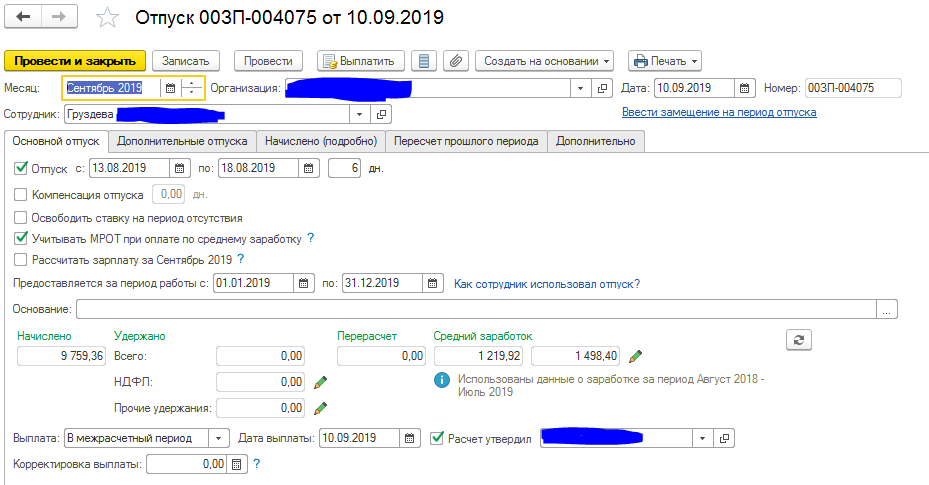 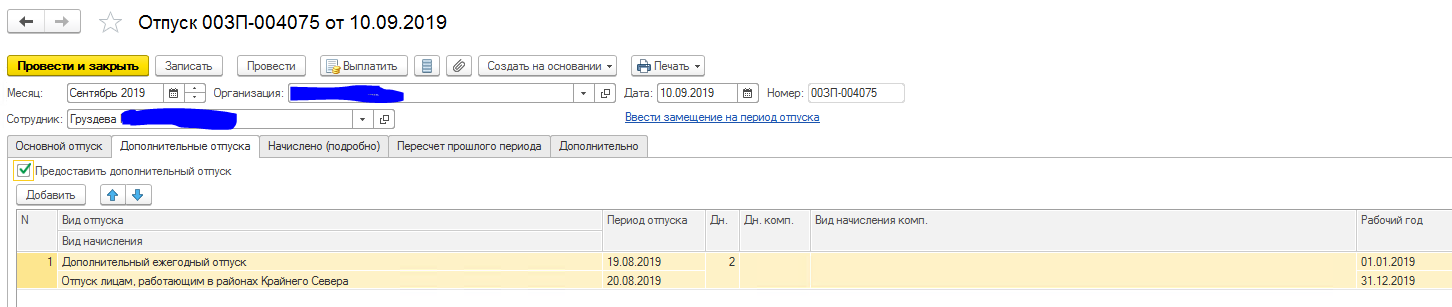 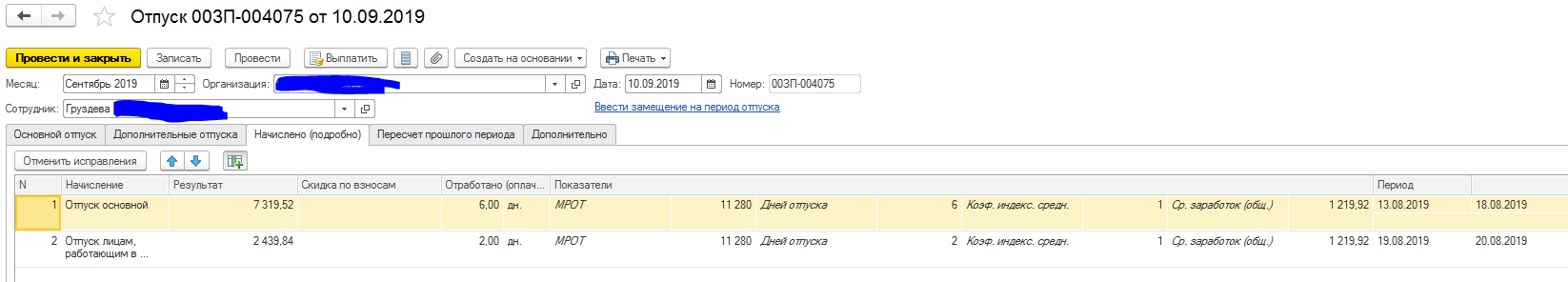 Исправление увольнения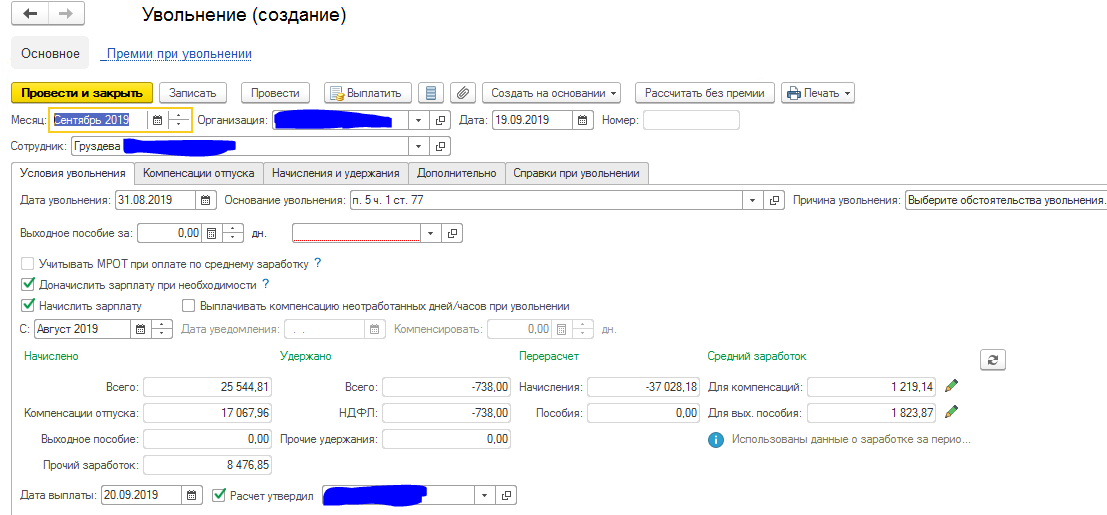 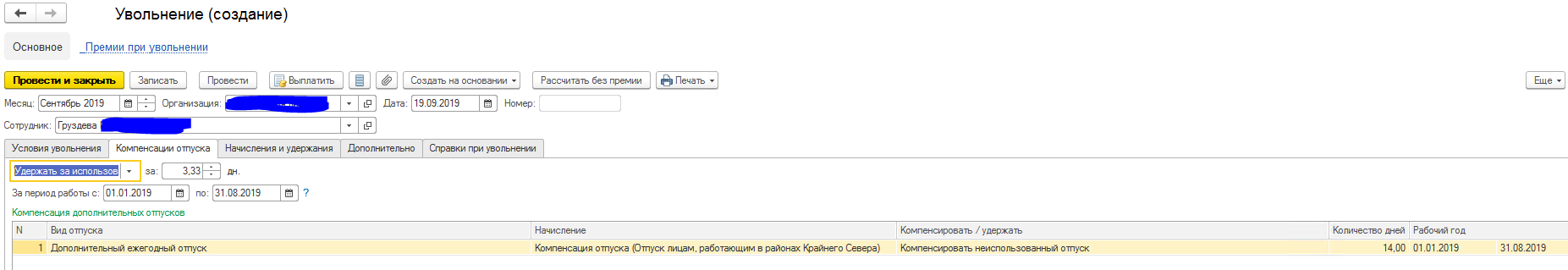 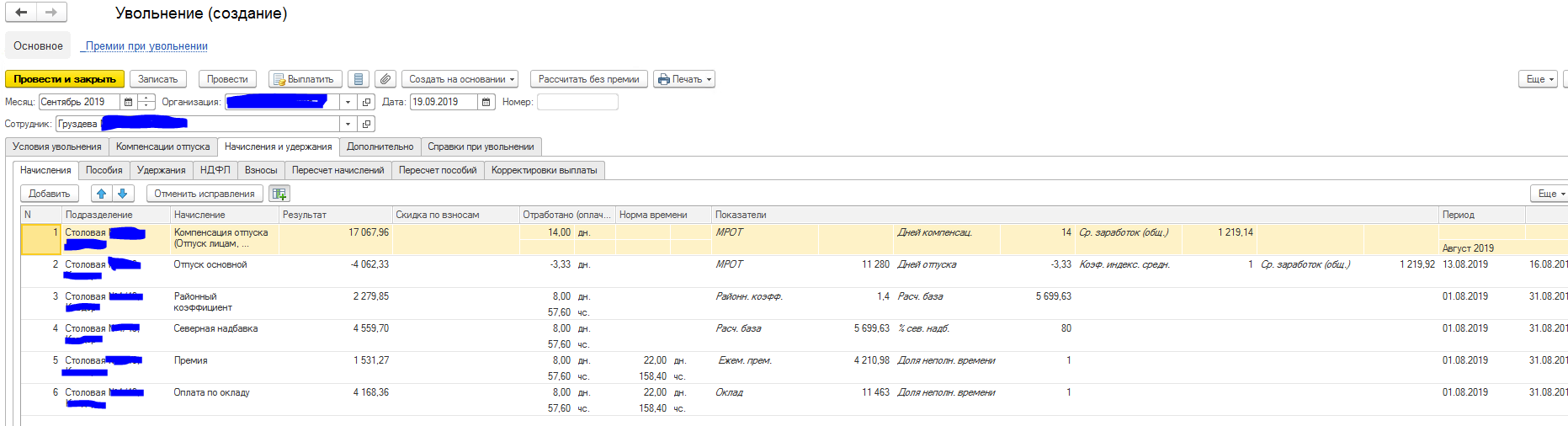 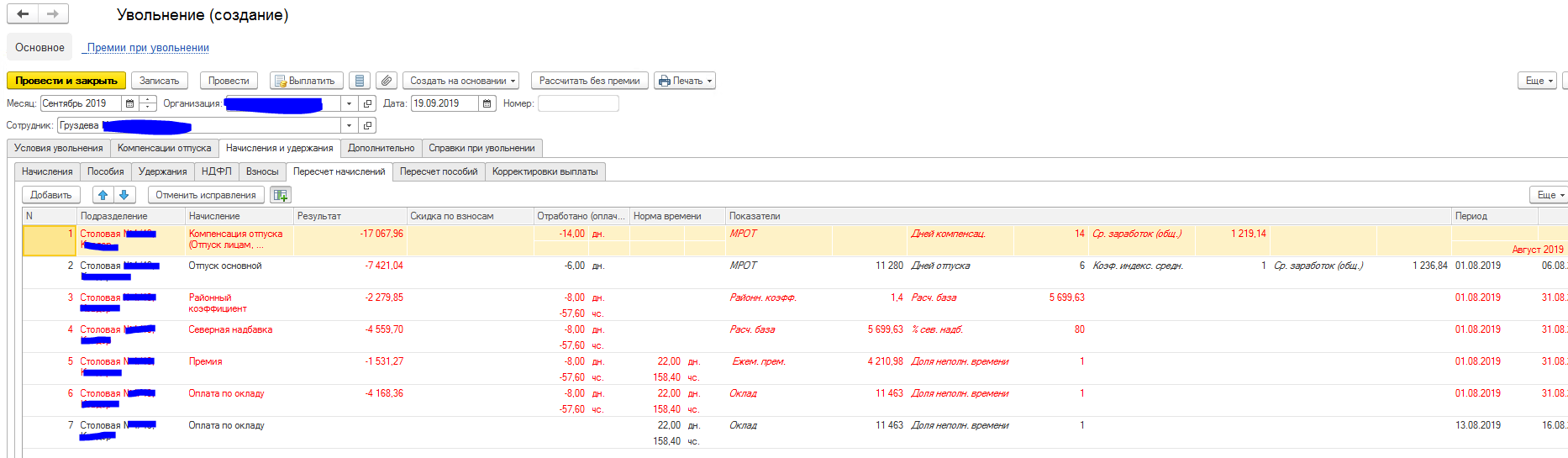 